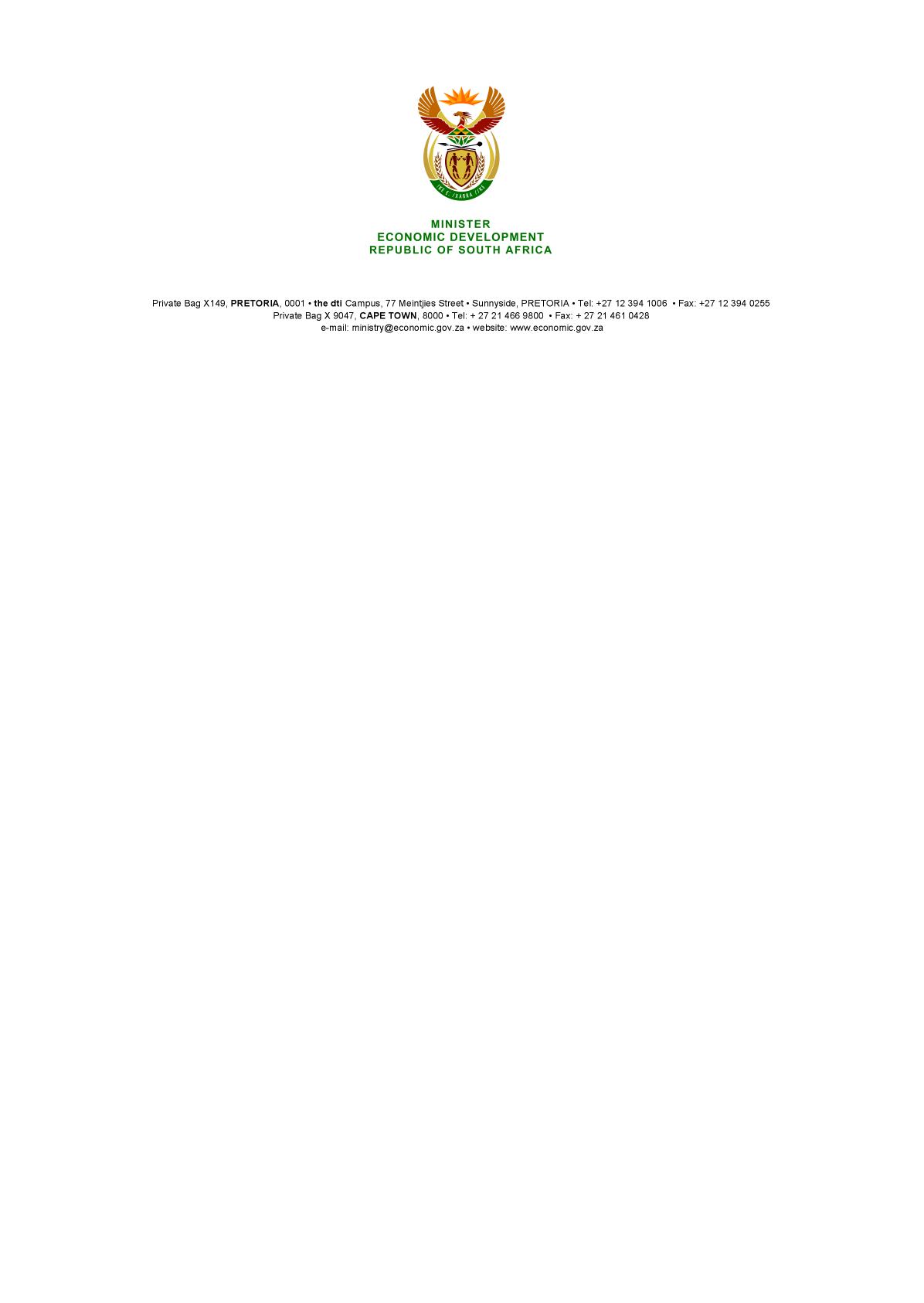 NATIONAL ASSEMBLYWRITTEN REPLYPARLIAMENTARY QUESTION NO 2701DATE OF PUBLICATION: 31 JULY 2015Mr D J Maynier (DA) to ask the Minister of Economic Development:Whether (a) he, (b) his Deputy Minister and (c) any officials in his department travelled to China in the 2014-15 financial year; if so, what was the (i) purpose of each specified visit and (ii)(a) total cost and (b) breakdown of such costs of each specified visit? NW3132EREPLYNeither the Minister, Deputy Minister nor Officials of the Economic Development Department travelled to China in the 2014-15 financial year.-END-